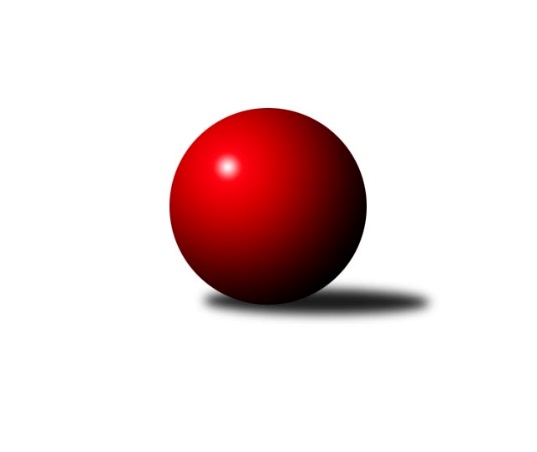 Č.15Ročník 2012/2013	9.2.2013Nejlepšího výkonu v tomto kole: 3367 dosáhlo družstvo: KK Blansko 1. KLZ 2012/2013Výsledky 15. kolaSouhrnný přehled výsledků:TJ Neratovice	- TJ Sokol Husovice	1:7	3086:3130	9.5:14.5	9.2.KK Blansko 	- TJ Valašské Meziříčí	7:1	3367:3281	16.0:8.0	9.2.TJ Sokol Duchcov	- KK Konstruktiva Praha 	5:3	3168:3062	14.0:10.0	9.2.SKK  Náchod	- KK Zábřeh	3:5	3208:3303	9.0:15.0	9.2.KK Slavia Praha	- TJ Nový Jičín˝C˝	6:2	3288:3213	14.0:10.0	9.2.TJ Spartak Přerov	- TJ Lokomotiva Česká Třebová	5:3	3324:3092	14.5:9.5	9.2.Tabulka družstev:	1.	KK Blansko	15	12	0	3	80.0 : 40.0 	207.5 : 152.5 	 3234	24	2.	KK Slavia Praha	15	12	0	3	78.0 : 42.0 	205.0 : 155.0 	 3231	24	3.	TJ Spartak Přerov	15	10	0	5	65.0 : 55.0 	190.0 : 170.0 	 3216	20	4.	SKK  Náchod	15	9	0	6	64.0 : 56.0 	195.5 : 164.5 	 3206	18	5.	TJ Sokol Duchcov	15	7	2	6	62.0 : 58.0 	170.5 : 189.5 	 3140	16	6.	TJ Nový Jičín˝C˝	15	7	0	8	60.0 : 60.0 	183.0 : 177.0 	 3169	14	7.	TJ Sokol Husovice	15	7	0	8	60.0 : 60.0 	170.0 : 190.0 	 3137	14	8.	KK Konstruktiva Praha	15	7	0	8	56.0 : 64.0 	178.0 : 182.0 	 3173	14	9.	KK Zábřeh	15	6	1	8	56.0 : 64.0 	183.0 : 177.0 	 3209	13	10.	TJ Valašské Meziříčí	15	6	0	9	60.0 : 60.0 	165.5 : 194.5 	 3206	12	11.	TJ Neratovice	15	3	0	12	40.0 : 80.0 	153.5 : 206.5 	 3104	6	12.	TJ Lokomotiva Česká Třebová	15	2	1	12	39.0 : 81.0 	158.5 : 201.5 	 3108	5Podrobné výsledky kola:	 TJ Neratovice	3086	1:7	3130	TJ Sokol Husovice	Petra Jechová	121 	 139 	 119 	128	507 	 1:3 	 532 	 132	134 	 123	143	Markéta Gabrhelová	Eva Dvorská	109 	 127 	 135 	115	486 	 1:3 	 523 	 131	128 	 118	146	Veronika Štáblová	Ivana Březinová	130 	 137 	 131 	116	514 	 1:3 	 535 	 145	124 	 132	134	Pavlína Procházková	Lucie Holubová	143 	 131 	 145 	123	542 	 3:1 	 478 	 113	132 	 111	122	Renata Konečná	Renata Vystrčilová	142 	 118 	 149 	115	524 	 1.5:2.5 	 543 	 142	136 	 124	141	Zuzana Kolaříková	Zdenka Černá	135 	 128 	 111 	139	513 	 2:2 	 519 	 123	140 	 128	128	Monika Trdározhodčí: Nejlepší výkon utkání: 543 - Zuzana Kolaříková	 KK Blansko 	3367	7:1	3281	TJ Valašské Meziříčí	Soňa Lahodová	138 	 132 	 147 	153	570 	 3:1 	 566 	 129	131 	 141	165	Vendula Šebková	Soňa Daňková	130 	 144 	 131 	140	545 	 1:3 	 587 	 150	134 	 157	146	Alena Kantnerová	Lucie Nevřivová	143 	 134 	 142 	143	562 	 3:1 	 531 	 151	130 	 137	113	Martina Zimáková	Lenka Kalová st.	145 	 140 	 145 	141	571 	 3:1 	 536 	 124	136 	 131	145	Natálie Topičová	Dana Musilová	122 	 144 	 130 	137	533 	 2:2 	 510 	 126	120 	 141	123	Klára Zubajová	Zdeňka Ševčíková	148 	 151 	 148 	139	586 	 4:0 	 551 	 132	139 	 143	137	Markéta Jandíkovározhodčí: Nejlepší výkon utkání: 587 - Alena Kantnerová	 TJ Sokol Duchcov	3168	5:3	3062	KK Konstruktiva Praha 	Alena Šmídová	127 	 117 	 140 	134	518 	 2:2 	 524 	 144	131 	 119	130	Jana Hrouzová	Simona Koutníková	126 	 132 	 130 	141	529 	 4:0 	 483 	 121	128 	 112	122	Eva Kopřivová	Markéta Hofmanová	125 	 130 	 146 	130	531 	 1:3 	 531 	 132	131 	 127	141	Petra Najmanová	Adéla Kolaříková	138 	 122 	 144 	128	532 	 2:2 	 522 	 132	127 	 120	143	Veronika Plasová	Nikol Plačková	149 	 148 	 139 	121	557 	 3:1 	 468 	 106	114 	 114	134	Kateřina Kohoutová *1	Magdalena Holecová	139 	 141 	 115 	106	501 	 2:2 	 534 	 131	121 	 131	151	Hana Viewegovározhodčí: střídání: *1 od 56. hodu Martina ČapkováNejlepší výkon utkání: 557 - Nikol Plačková	 SKK  Náchod	3208	3:5	3303	KK Zábřeh	Šárka Majerová	152 	 145 	 140 	124	561 	 2:2 	 554 	 134	146 	 122	152	Olga Ollingerová	Ilona Bezdíčková *1	142 	 125 	 101 	120	488 	 0:4 	 578 	 150	147 	 148	133	Lenka Horňáková	Lucie Moravcová	148 	 125 	 125 	130	528 	 1:3 	 565 	 146	143 	 145	131	Olga Bučková	Dana Adamů	122 	 132 	 116 	134	504 	 1:3 	 530 	 134	132 	 130	134	Romana Švubová	Aneta Cvejnová	126 	 151 	 158 	139	574 	 2:2 	 535 	 130	145 	 116	144	Lenka Kubová	Michaela Kučerová	138 	 144 	 149 	122	553 	 3:1 	 541 	 122	137 	 142	140	Jitka Killarovározhodčí: střídání: *1 od 84. hodu Milena MankoveckáNejlepší výkon utkání: 578 - Lenka Horňáková	 KK Slavia Praha	3288	6:2	3213	TJ Nový Jičín˝C˝	Naděžda Dobešová	138 	 131 	 141 	149	559 	 1.5:2.5 	 561 	 138	121 	 152	150	Martina Hrdinová	Blanka Mizerová	135 	 141 	 134 	146	556 	 4:0 	 530 	 126	135 	 127	142	Michaela Nožičková	Šárka Marková	141 	 128 	 138 	146	553 	 3:1 	 519 	 124	137 	 120	138	Marie Kolářová	Vlasta Kohoutová	133 	 129 	 132 	129	523 	 1.5:2.5 	 552 	 142	154 	 127	129	Dana Viková	Helena Gruszková	132 	 149 	 129 	134	544 	 2:2 	 513 	 126	116 	 133	138	Petra Abelová	Růžena Smrčková	149 	 129 	 148 	127	553 	 2:2 	 538 	 138	135 	 126	139	Lenka Hrdinovározhodčí: Nejlepší výkon utkání: 561 - Martina Hrdinová	 TJ Spartak Přerov	3324	5:3	3092	TJ Lokomotiva Česká Třebová	Michaela Sedláčková *1	138 	 113 	 115 	133	499 	 0:4 	 590 	 145	135 	 161	149	Alena Holcová	Gabriela Helisová	142 	 131 	 152 	132	557 	 4:0 	 518 	 138	125 	 130	125	Klára Pekařová	Kristýna Strouhalová	161 	 147 	 144 	149	601 	 3:1 	 508 	 108	122 	 146	132	Eva Sedláková	Jana Holubová	126 	 136 	 137 	124	523 	 1.5:2.5 	 535 	 137	136 	 131	131	Andrea Jánová	Kamila Katzerová	137 	 163 	 138 	123	561 	 2:2 	 563 	 150	132 	 134	147	Lucie Kaucká	Kateřina Fajdeková	138 	 153 	 144 	148	583 	 4:0 	 378 	 136	149 	 93	0	Ludmila Johnovározhodčí: střídání: *1 od 61. hodu Martina JanyškováNejlepší výkon utkání: 601 - Kristýna StrouhalováPořadí jednotlivců:	jméno hráče	družstvo	celkem	plné	dorážka	chyby	poměr kuž.	Maximum	1.	Naděžda Dobešová 	KK Slavia Praha	568.33	372.3	196.0	0.7	8/8	(606)	2.	Olga Bučková 	KK Zábřeh	564.48	365.3	199.2	2.6	9/9	(602)	3.	Lenka Kalová  st.	KK Blansko 	560.73	363.6	197.1	1.3	7/8	(602)	4.	Martina Hrdinová 	TJ Nový Jičín˝C˝	558.71	363.1	195.6	3.6	9/9	(576)	5.	Nikol Plačková 	TJ Sokol Duchcov	553.29	369.0	184.3	3.6	7/8	(587)	6.	Aneta Cvejnová 	SKK  Náchod	551.28	367.6	183.7	2.3	8/8	(598)	7.	Vendula Šebková 	TJ Valašské Meziříčí	549.25	365.0	184.3	3.4	8/9	(603)	8.	Veronika Plasová 	KK Konstruktiva Praha 	548.03	363.0	185.0	2.3	9/9	(592)	9.	Jana Hrouzová 	KK Konstruktiva Praha 	547.96	364.2	183.8	2.9	8/9	(590)	10.	Šárka Marková 	KK Slavia Praha	545.07	364.7	180.4	2.3	7/8	(591)	11.	Šárka Majerová 	SKK  Náchod	544.88	359.0	185.9	3.5	6/8	(595)	12.	Lenka Horňáková 	KK Zábřeh	544.71	362.4	182.3	3.5	7/9	(578)	13.	Zdeňka Ševčíková 	KK Blansko 	544.50	357.8	186.7	2.5	8/8	(599)	14.	Lucie Holubová 	TJ Neratovice	543.92	366.3	177.6	3.8	8/8	(561)	15.	Lucie Nevřivová 	KK Blansko 	543.13	365.7	177.5	3.2	8/8	(582)	16.	Michaela Kučerová 	SKK  Náchod	543.09	351.2	191.9	1.8	8/8	(586)	17.	Soňa Daňková 	KK Blansko 	542.13	357.7	184.4	3.9	7/8	(567)	18.	Jana Holubová 	TJ Spartak Přerov	541.93	364.1	177.8	3.2	7/8	(586)	19.	Helena Gruszková 	KK Slavia Praha	540.86	369.3	171.6	3.3	8/8	(583)	20.	Kateřina Fajdeková 	TJ Spartak Přerov	540.77	363.1	177.6	2.7	8/8	(583)	21.	Kristýna Strouhalová 	TJ Spartak Přerov	540.65	361.8	178.9	2.8	6/8	(601)	22.	Lucie Kaucká 	TJ Lokomotiva Česká Třebová	540.29	361.9	178.4	4.5	7/9	(568)	23.	Zuzana Musilová 	KK Blansko 	540.21	363.7	176.5	4.2	7/8	(612)	24.	Markéta Jandíková 	TJ Valašské Meziříčí	539.91	367.5	172.4	4.8	9/9	(592)	25.	Kamila Katzerová 	TJ Spartak Přerov	538.70	359.6	179.1	3.5	8/8	(591)	26.	Lenka Hrdinová 	TJ Nový Jičín˝C˝	537.97	354.1	183.8	2.7	9/9	(584)	27.	Zuzana Kolaříková 	TJ Sokol Husovice	537.21	363.2	174.1	5.4	8/9	(570)	28.	Natálie Topičová 	TJ Valašské Meziříčí	536.94	360.5	176.4	4.0	8/9	(582)	29.	Jitka Killarová 	KK Zábřeh	536.84	355.6	181.3	4.0	7/9	(589)	30.	Romana Švubová 	KK Zábřeh	535.96	362.2	173.8	4.0	8/9	(578)	31.	Markéta Hofmanová 	TJ Sokol Duchcov	535.91	354.1	181.8	2.4	8/8	(614)	32.	Klára Zubajová 	TJ Valašské Meziříčí	535.70	368.6	167.1	4.6	6/9	(585)	33.	Hana Viewegová 	KK Konstruktiva Praha 	534.92	362.2	172.8	5.0	7/9	(565)	34.	Dana Adamů 	SKK  Náchod	534.63	363.8	170.9	4.2	8/8	(570)	35.	Alena Kantnerová 	TJ Valašské Meziříčí	533.04	353.4	179.6	3.2	8/9	(587)	36.	Gabriela Helisová 	TJ Spartak Přerov	532.34	360.7	171.6	4.3	8/8	(558)	37.	Alena Holcová 	TJ Lokomotiva Česká Třebová	531.50	353.9	177.6	6.4	6/9	(590)	38.	Lucie Pavelková 	TJ Valašské Meziříčí	529.72	352.4	177.3	3.0	6/9	(591)	39.	Dana Viková 	TJ Nový Jičín˝C˝	528.61	358.1	170.5	5.6	9/9	(561)	40.	Markéta Gabrhelová 	TJ Sokol Husovice	528.44	361.1	167.4	6.1	8/9	(553)	41.	Klára Pekařová 	TJ Lokomotiva Česká Třebová	528.17	353.9	174.3	4.7	9/9	(579)	42.	Blanka Mizerová 	KK Slavia Praha	526.81	353.3	173.5	3.6	7/8	(562)	43.	Simona Koutníková 	TJ Sokol Duchcov	526.50	351.1	175.4	2.2	7/8	(612)	44.	Ilona Bezdíčková 	SKK  Náchod	526.18	363.0	163.2	5.1	7/8	(583)	45.	Veronika Štáblová 	TJ Sokol Husovice	525.88	355.7	170.2	6.1	8/9	(567)	46.	Petra Najmanová 	KK Konstruktiva Praha 	525.73	350.0	175.8	5.7	8/9	(586)	47.	Martina Zimáková 	TJ Valašské Meziříčí	524.74	356.8	167.9	2.7	7/9	(561)	48.	Marie Kolářová 	TJ Nový Jičín˝C˝	524.50	355.8	168.7	5.0	8/9	(547)	49.	Lenka Kubová 	KK Zábřeh	524.47	357.1	167.4	6.5	8/9	(574)	50.	Běla Wollerová 	TJ Sokol Husovice	523.92	350.0	174.0	6.7	6/9	(550)	51.	Eva Kopřivová 	KK Konstruktiva Praha 	523.56	357.6	165.9	5.6	9/9	(574)	52.	Olga Ollingerová 	KK Zábřeh	523.08	351.0	172.1	5.5	8/9	(554)	53.	Růžena Smrčková 	KK Slavia Praha	522.43	350.3	172.1	2.6	6/8	(558)	54.	Pavlína Procházková 	TJ Sokol Husovice	521.68	356.0	165.7	5.4	8/9	(569)	55.	Renata Konečná 	TJ Sokol Husovice	521.50	357.7	163.8	5.6	7/9	(571)	56.	Martina Čapková 	KK Konstruktiva Praha 	520.97	353.4	167.6	5.6	7/9	(555)	57.	Dana Wiedermannová 	KK Zábřeh	518.73	359.4	159.3	6.7	6/9	(537)	58.	Renata Vystrčilová 	TJ Neratovice	518.71	355.1	163.7	4.2	8/8	(553)	59.	Ludmila Johnová 	TJ Lokomotiva Česká Třebová	517.77	350.3	167.5	5.5	8/9	(616)	60.	Ivana Březinová 	TJ Neratovice	517.66	355.8	161.9	6.3	8/8	(561)	61.	Martina Janyšková 	TJ Spartak Přerov	517.57	352.1	165.5	5.0	7/8	(561)	62.	Andrea Jánová 	TJ Lokomotiva Česká Třebová	514.35	354.6	159.7	7.1	7/9	(574)	63.	Michaela Nožičková 	TJ Nový Jičín˝C˝	514.06	350.4	163.7	7.1	7/9	(533)	64.	Lucie Moravcová 	SKK  Náchod	513.00	346.3	166.7	6.2	6/8	(550)	65.	Zdenka Černá 	TJ Neratovice	511.92	347.6	164.3	5.5	7/8	(554)	66.	Alena Šmídová 	TJ Sokol Duchcov	511.83	350.8	161.1	6.2	6/8	(549)	67.	Petra Jechová 	TJ Neratovice	511.22	346.0	165.2	5.3	8/8	(573)	68.	Vlasta Kohoutová 	KK Slavia Praha	511.07	344.6	166.4	5.1	7/8	(547)	69.	Eva Dvorská 	TJ Neratovice	507.47	349.2	158.3	5.7	8/8	(543)	70.	Magdalena Holecová 	TJ Sokol Duchcov	506.98	347.4	159.6	6.3	7/8	(529)	71.	Petra Abelová 	TJ Nový Jičín˝C˝	505.40	342.3	163.1	4.2	7/9	(556)	72.	Růžena Svobodová 	TJ Sokol Duchcov	497.08	343.4	153.7	8.3	6/8	(521)	73.	Eva Sedláková 	TJ Lokomotiva Česká Třebová	493.07	343.6	149.4	9.8	7/9	(508)		Vladimíra Šťastná 	KK Slavia Praha	564.67	372.7	192.0	2.3	3/8	(579)		Michaela Sedláčková 	TJ Spartak Přerov	547.65	359.0	188.7	2.7	5/8	(581)		Jana Račková 	KK Slavia Praha	547.50	361.8	185.8	3.0	2/8	(568)		Adéla Kolaříková 	TJ Sokol Duchcov	531.71	353.6	178.1	3.3	5/8	(558)		Ludmila Fořtová 	KK Slavia Praha	531.00	342.0	189.0	2.0	1/8	(531)		Barbora Křenková 	TJ Valašské Meziříčí	528.75	361.8	167.0	6.8	2/9	(533)		Monika Trdá 	TJ Sokol Husovice	528.00	358.7	169.3	6.3	4/9	(555)		Petra Vlčková 	SKK  Náchod	525.95	354.3	171.7	5.9	4/8	(552)		Kateřina Kolářová 	TJ Lokomotiva Česká Třebová	525.47	354.2	171.3	5.7	5/9	(581)		Jana Volková 	TJ Valašské Meziříčí	525.00	340.0	185.0	6.0	1/9	(525)		Petra Sedláčková 	TJ Spartak Přerov	520.00	369.0	151.0	9.0	1/8	(520)		Linda Utíkalová 	SKK  Náchod	519.50	361.0	158.5	6.5	2/8	(535)		Dana Musilová 	KK Blansko 	517.50	346.5	171.0	6.5	5/8	(552)		Soňa Lahodová 	KK Blansko 	517.08	348.2	168.8	4.8	5/8	(572)		Nela Pristandová 	TJ Nový Jičín˝C˝	516.80	354.3	162.6	5.5	5/9	(537)		Iva Boučková 	TJ Sokol Duchcov	516.22	349.4	166.8	6.0	3/8	(526)		Kateřina Kohoutová 	KK Konstruktiva Praha 	512.00	356.8	155.2	8.2	4/9	(537)		Hana Rubišarová 	TJ Lokomotiva Česká Třebová	506.00	350.0	156.0	7.7	5/9	(558)		Ivana Majerová 	TJ Sokol Husovice	505.25	351.4	153.9	10.1	4/9	(537)		Eva Landová 	TJ Neratovice	504.00	356.0	148.0	9.0	1/8	(504)		Miroslava Žáková 	TJ Sokol Duchcov	502.00	353.0	149.0	9.0	1/8	(502)		Jaroslava Fukačová 	TJ Neratovice	464.00	320.0	144.0	4.0	1/8	(464)Sportovně technické informace:Starty náhradníků:registrační číslo	jméno a příjmení 	datum startu 	družstvo	číslo startu
Hráči dopsaní na soupisku:registrační číslo	jméno a příjmení 	datum startu 	družstvo	Program dalšího kola:16. kolo23.2.2013	so	10:00	TJ Lokomotiva Česká Třebová - TJ Sokol Duchcov	23.2.2013	so	10:00	TJ Nový Jičín˝C˝ - SKK  Náchod	23.2.2013	so	11:30	KK Konstruktiva Praha  - KK Blansko 	23.2.2013	so	12:00	KK Zábřeh - TJ Neratovice	23.2.2013	so	12:15	TJ Sokol Husovice - TJ Spartak Přerov	23.2.2013	so	12:30	TJ Valašské Meziříčí - KK Slavia Praha	Nejlepší šestka kola - absolutněNejlepší šestka kola - absolutněNejlepší šestka kola - absolutněNejlepší šestka kola - absolutněNejlepší šestka kola - dle průměru kuželenNejlepší šestka kola - dle průměru kuželenNejlepší šestka kola - dle průměru kuželenNejlepší šestka kola - dle průměru kuželenNejlepší šestka kola - dle průměru kuželenPočetJménoNázev týmuVýkonPočetJménoNázev týmuPrůměr (%)Výkon1xKristýna StrouhalováPřerov6011xKristýna StrouhalováPřerov110.556011xAlena HolcováČ. Třebová5901xAlena KantnerováVal. Meziříčí109.715872xAlena KantnerováVal. Meziříčí5875xZdeňka ŠevčíkováBlansko109.525865xZdeňka ŠevčíkováBlansko5861xAlena HolcováČ. Třebová108.535902xKateřina FajdekováPřerov5831xKateřina FajdekováPřerov107.245831xLenka HorňákováZábřeh5781xLenka HorňákováZábřeh106.88578